Схема 4. Пути движения транспортных средств к местам разгрузки/погрузки и рекомендуемых безопасных путей передвижения детей по территории образовательного учреждения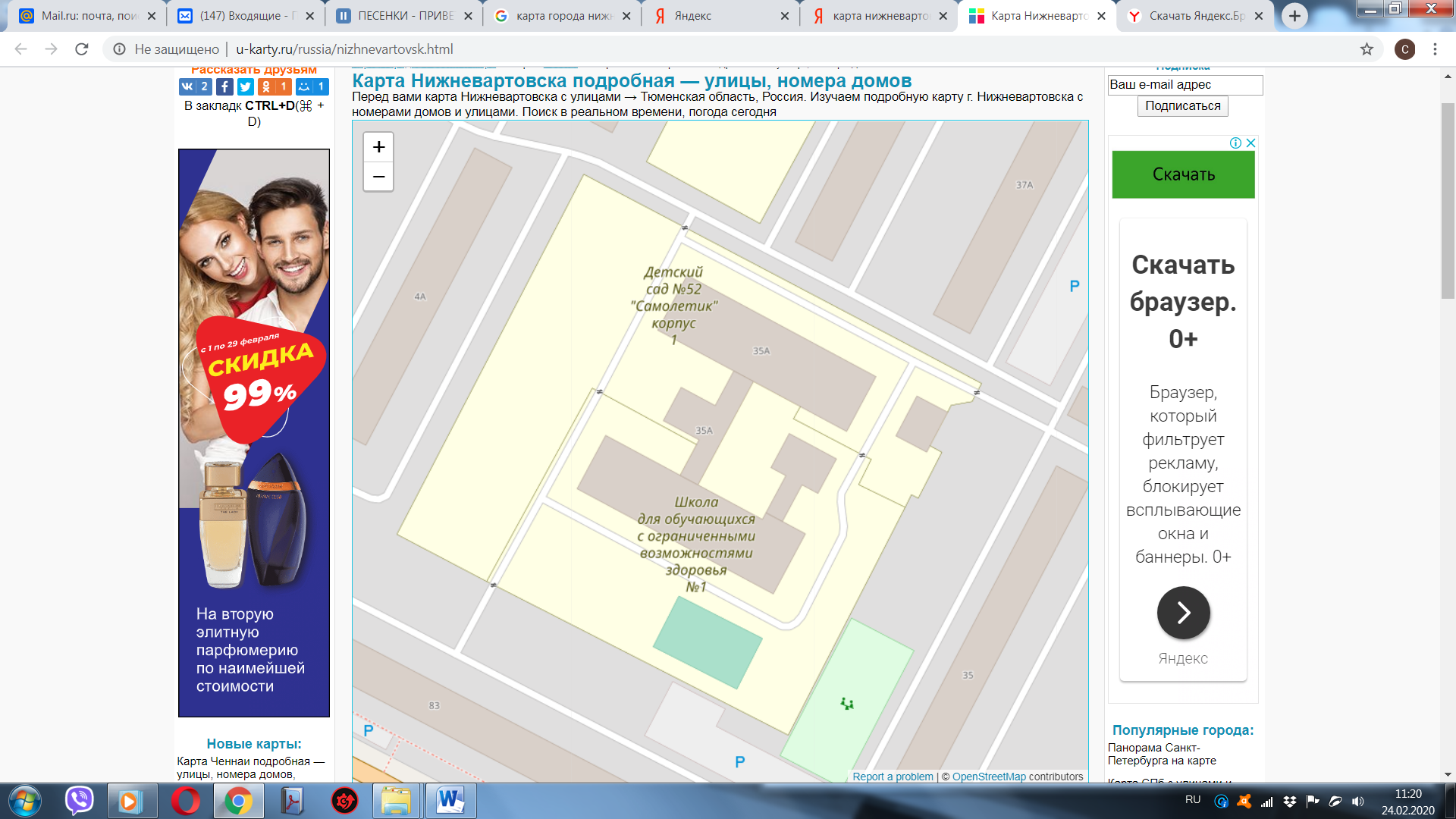 Условные обозначения к схеме №4Пути движения транспортных средств к местам разгрузки/погрузки и рекомендуемых безопасных путей передвижения детей по территории образовательного учреждения                                             Пути передвижения детей                                             Калитки                                             Граница ДОУ                                             Здание ДОУ                                             Место разгрузки и погрузки